Предмет: ЕстествознаниеУрок: 6Предмет: ЕстествознаниеУрок: 6Школа: Школа: Школа: Школа: Школа: Дата: Дата: ФИО учителя: ФИО учителя: ФИО учителя: ФИО учителя: ФИО учителя: Класс: 1Класс: 1Количество присутствующих: Количество присутствующих:  Количество    отсутствующих:              Количество    отсутствующих:              Количество    отсутствующих:             Раздел (сквозная тема):Раздел (сквозная тема):Моя школаМоя школаМоя школаМоя школаМоя школаТема урока:Тема урока:Как ухаживать за растениями. Что нужно растениям для жизниКак ухаживать за растениями. Что нужно растениям для жизниКак ухаживать за растениями. Что нужно растениям для жизниКак ухаживать за растениями. Что нужно растениям для жизниКак ухаживать за растениями. Что нужно растениям для жизниЦели обучения в соответствии с учебной программой:Цели обучения в соответствии с учебной программой:1.2.1.5 описывать способы ухода за культурными растениями1.1.2.4 исследовать условия для жизни растений1.2.1.5 описывать способы ухода за культурными растениями1.1.2.4 исследовать условия для жизни растений1.2.1.5 описывать способы ухода за культурными растениями1.1.2.4 исследовать условия для жизни растений1.2.1.5 описывать способы ухода за культурными растениями1.1.2.4 исследовать условия для жизни растений1.2.1.5 описывать способы ухода за культурными растениями1.1.2.4 исследовать условия для жизни растенийЦели урока:Цели урока:Познакомить учащихся со способом ухода за растениями.Познакомить учащихся со способом ухода за растениями.Познакомить учащихся со способом ухода за растениями.Познакомить учащихся со способом ухода за растениями.Познакомить учащихся со способом ухода за растениями.Ход урока:Ход урока:Ход урока:Ход урока:Ход урока:Ход урока:Ход урока:Этап урока/ ВремяДействия педагогаДействия педагогаДействия ученикаДействия ученикаОцениваниеРесурсы1.Начало урока (0-5 мин)1.Создание положительного эмоционального настроя. С добрым утром. Начат день,Первым делом гоним лень.На уроке не зевать,А работать и читать.На уроке будь старательным,Будь спокойным и внимательным.Всё пиши, не отставая,Слушай, не перебивая.Говорите чётко, внятно,Чтобы было всё понятно.Если хочешь отвечатьНадо руку поднимать- Бодрячок“Прорвись в круг”Группа образует круг, взявшись за руки и плотно сдвинувшись. Один из участников (тот, который почему-либо оказался в ходе занятий в изоляции или наоборот лидер) остается за кругом и пытается прорваться в круг. Если ему это удается, группа приветствует его аплодисментами, если нет, то после нескольких попыток группа сама пропускает его в круг и тоже приветствует.1.Создание положительного эмоционального настроя. С добрым утром. Начат день,Первым делом гоним лень.На уроке не зевать,А работать и читать.На уроке будь старательным,Будь спокойным и внимательным.Всё пиши, не отставая,Слушай, не перебивая.Говорите чётко, внятно,Чтобы было всё понятно.Если хочешь отвечатьНадо руку поднимать- Бодрячок“Прорвись в круг”Группа образует круг, взявшись за руки и плотно сдвинувшись. Один из участников (тот, который почему-либо оказался в ходе занятий в изоляции или наоборот лидер) остается за кругом и пытается прорваться в круг. Если ему это удается, группа приветствует его аплодисментами, если нет, то после нескольких попыток группа сама пропускает его в круг и тоже приветствует.Приветствуют учителя. Организуют свое рабочее место, проверяют наличие индивидуальных учебных принадлежностейПриветствуют учителя. Организуют свое рабочее место, проверяют наличие индивидуальных учебных принадлежностейФООценивание эмоционального состояния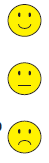 Музыка2. Середина урока (5 – 25 мин)1.Актуализация жизненного опыта.  Целеполагание. (К)  Работа в коллективе.- Разгадай ребус.1 ряд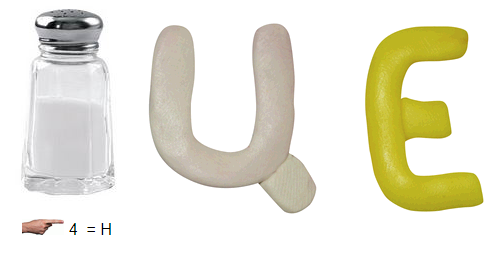 2 ряд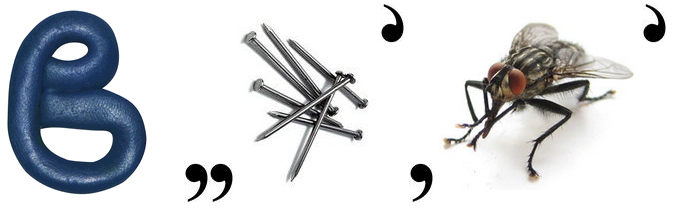 3 ряд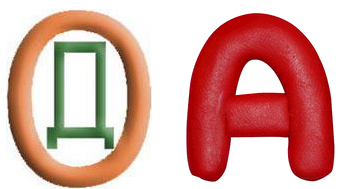 Работа над лексической и грамматической темой урока. (К) Работа с коллективом.Всем растениям нужны условия для жизни и роста –это вода, воздух, свет, тепло и питательные вещества.(Г) Работа в группах.Сравни рисункиОбъясни Негешу, что произошло с растениями на втором рисунке. Как ты думаешь, почему это случилось?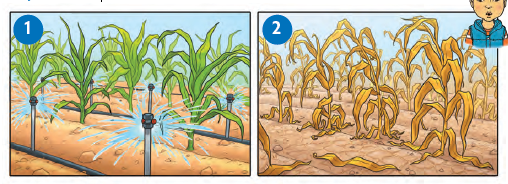 (К) Работа с учебником.Растениям для роста нужна вода. Воду растения поглощают из почвы с помощью корней.Если растение не получит достаточного количества воды, оно засохнет и погибнет.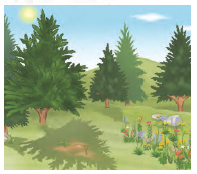 (П) Работа в парах. - Сравни траву на поляне и под елью.Что ты заметил? - Почему это произошло? - Как ты думаешь, чего недостаточно под елью?(К) Работа с учебником.Чтобы хорошо расти, растениям нужны свет и тепло. Солнечныйсвет даёт энергию. Благодаря этому в листьях образуются питательныевещества. Растения используют их для роста.Пустыня- Как ты думаешь, почему большинство растений не могут расти в пустыне?- Растениям для роста нужна плодородная почва. Из неё растения получают питательные вещества.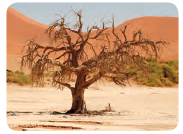 Исследуй- Что нужно растениям для роста?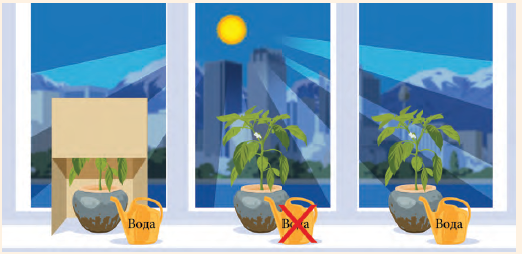  (К)  Работа в коллективе.ПроверьЕсть ли условия для роста у комнатныхрастений в твоём классе?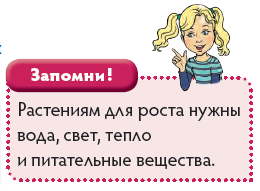 Знаешь ли ты?В теплицах культурные растенияможно выращивать круглый год.(К) ФизминуткаМы тоже можем так.Смотри скорей, который час,Тик-так, тик-так, тик-так.Налево раз! Направо раз!Мы тоже можем так.Чтоб стать похожим на орлаИ запугать собак.Петух расправил два крыла.Мы тоже можем так.(Руки – в стороны, плавно поднимают и опускают руки.)Пастух в лесу трубит в рожок –Пугается русак.Сейчас он сделает прыжок…Мы тоже можем так.(Приседают на корточки, поднимают руки к голове, вытягивают указательные пальцы, как уши зайца и прыгают.)Идёт медведь, шумит в кустах,Спускается в овраг.На двух ногах, на двух ногахМы тоже можем так.(Изображают движение медведя, с покачиванием влево - вправо.)Теперь пора и отдохнуть,Устали как-никак.Поесть, попить и снова в путь.Мы тоже можем так.(Разливают чай, пьют, маршируют.)(И) Самостоятельная работа.Работа в прописи.-  Условия ростаНайди, что нужно растениям для роста. Соедини слова с рисунками.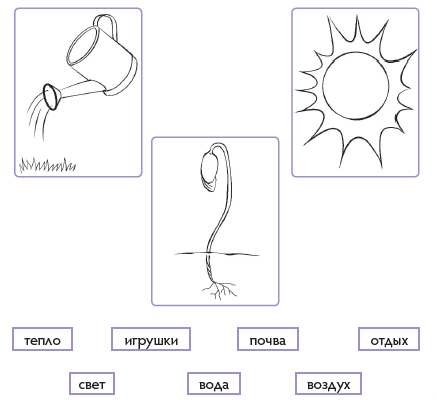 -  Результаты исследованияВспомни, как ты выполнял исследовательскую работу.Что произошло с каждым растением через несколько дней?Дорисуй.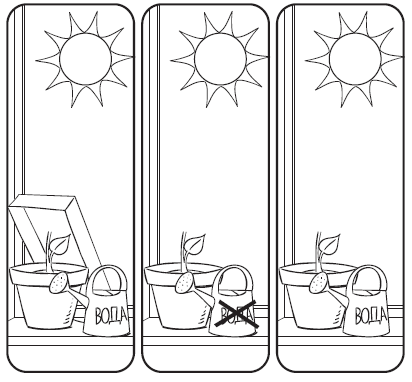 -  Садовые инструментыКакие инструменты используют для ухода за растениями? Переставьбуквы, чтобы получилось слово. Запиши получившиеся слова.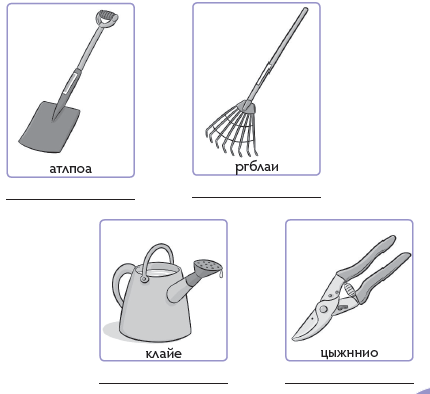 (К) Пальчиковая гимнастикаКаждый  пальчик  разотру,Каждый  пальчик  покручу…Разведу вперед, назад…И  сожму  их  сильно.Здравствуйте, пальчики,Зверушки  лесные!Здравствуйте, пальчики,Игрушки  заводные!(К) Работа с учебником.- Как ты думаешь, что необходимо растениям для жизни?Перечисли, что нужно растениям для роста.Как человек может ухаживать за ними?- Рассмотри инструментыКакие инструменты нужны для уходаза растениями? Как используют каждый инструмент?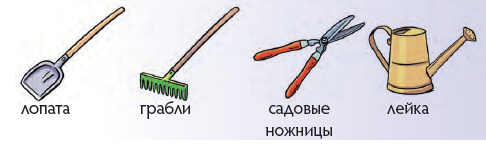 (П) Работа в парах.УходПочему почва важна для роста растений?Что нужно делать с почвойдля лучшего роста растений?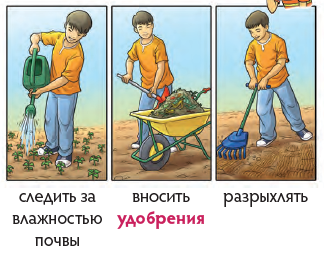 Почва важна для роста растений.С помощью корней растения изпочвы получают воду и питательныевещества. Сорняки затеняют культурные растения и мешают их росту.Исследуй- Как нужно ухаживать за комнатными растениями?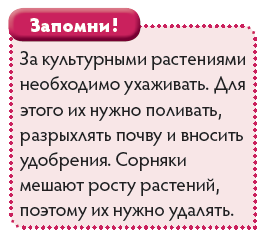 (И) Самостоятельная работа.Работа в прописи.- Садовые инструментыКакие инструменты используют для ухода за растениями? Переставь буквы, чтобы получилось слово. Запиши получившиесяслова.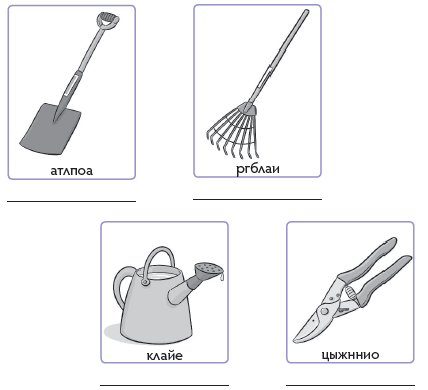 1.Актуализация жизненного опыта.  Целеполагание. (К)  Работа в коллективе.- Разгадай ребус.1 ряд2 ряд3 рядРабота над лексической и грамматической темой урока. (К) Работа с коллективом.Всем растениям нужны условия для жизни и роста –это вода, воздух, свет, тепло и питательные вещества.(Г) Работа в группах.Сравни рисункиОбъясни Негешу, что произошло с растениями на втором рисунке. Как ты думаешь, почему это случилось?(К) Работа с учебником.Растениям для роста нужна вода. Воду растения поглощают из почвы с помощью корней.Если растение не получит достаточного количества воды, оно засохнет и погибнет.(П) Работа в парах. - Сравни траву на поляне и под елью.Что ты заметил? - Почему это произошло? - Как ты думаешь, чего недостаточно под елью?(К) Работа с учебником.Чтобы хорошо расти, растениям нужны свет и тепло. Солнечныйсвет даёт энергию. Благодаря этому в листьях образуются питательныевещества. Растения используют их для роста.Пустыня- Как ты думаешь, почему большинство растений не могут расти в пустыне?- Растениям для роста нужна плодородная почва. Из неё растения получают питательные вещества.Исследуй- Что нужно растениям для роста? (К)  Работа в коллективе.ПроверьЕсть ли условия для роста у комнатныхрастений в твоём классе?Знаешь ли ты?В теплицах культурные растенияможно выращивать круглый год.(К) ФизминуткаМы тоже можем так.Смотри скорей, который час,Тик-так, тик-так, тик-так.Налево раз! Направо раз!Мы тоже можем так.Чтоб стать похожим на орлаИ запугать собак.Петух расправил два крыла.Мы тоже можем так.(Руки – в стороны, плавно поднимают и опускают руки.)Пастух в лесу трубит в рожок –Пугается русак.Сейчас он сделает прыжок…Мы тоже можем так.(Приседают на корточки, поднимают руки к голове, вытягивают указательные пальцы, как уши зайца и прыгают.)Идёт медведь, шумит в кустах,Спускается в овраг.На двух ногах, на двух ногахМы тоже можем так.(Изображают движение медведя, с покачиванием влево - вправо.)Теперь пора и отдохнуть,Устали как-никак.Поесть, попить и снова в путь.Мы тоже можем так.(Разливают чай, пьют, маршируют.)(И) Самостоятельная работа.Работа в прописи.-  Условия ростаНайди, что нужно растениям для роста. Соедини слова с рисунками.-  Результаты исследованияВспомни, как ты выполнял исследовательскую работу.Что произошло с каждым растением через несколько дней?Дорисуй.-  Садовые инструментыКакие инструменты используют для ухода за растениями? Переставьбуквы, чтобы получилось слово. Запиши получившиеся слова.(К) Пальчиковая гимнастикаКаждый  пальчик  разотру,Каждый  пальчик  покручу…Разведу вперед, назад…И  сожму  их  сильно.Здравствуйте, пальчики,Зверушки  лесные!Здравствуйте, пальчики,Игрушки  заводные!(К) Работа с учебником.- Как ты думаешь, что необходимо растениям для жизни?Перечисли, что нужно растениям для роста.Как человек может ухаживать за ними?- Рассмотри инструментыКакие инструменты нужны для уходаза растениями? Как используют каждый инструмент?(П) Работа в парах.УходПочему почва важна для роста растений?Что нужно делать с почвойдля лучшего роста растений?Почва важна для роста растений.С помощью корней растения изпочвы получают воду и питательныевещества. Сорняки затеняют культурные растения и мешают их росту.Исследуй- Как нужно ухаживать за комнатными растениями?(И) Самостоятельная работа.Работа в прописи.- Садовые инструментыКакие инструменты используют для ухода за растениями? Переставь буквы, чтобы получилось слово. Запиши получившиесяслова.Учащиеся слушают учителя, отвечают на вопросыФормулируют тему урока, определяют цель урокаРаботают в коллективе, выполняют задания под руководством учителя.Работают в парах, выполняют задания под руководством учителя.Работают в коллективе, выполняют задания под руководством учителя.Повторяют движения за учителемРаботают,  самостоятельно выполняют проверкуРаботают в коллективе, выполняют задания под руководством учителя.Работают,  самостоятельно выполняют проверкуУчащиеся слушают учителя, отвечают на вопросыФормулируют тему урока, определяют цель урокаРаботают в коллективе, выполняют задания под руководством учителя.Работают в парах, выполняют задания под руководством учителя.Работают в коллективе, выполняют задания под руководством учителя.Повторяют движения за учителемРаботают,  самостоятельно выполняют проверкуРаботают в коллективе, выполняют задания под руководством учителя.Работают,  самостоятельно выполняют проверкуФОФОФОФОФОФОФОУчебникТетрадьУчебникДоп. литератураПрописьКарточкиПрописьУчебникПропись3. Конец урока (25-30 мин)7.Итог урока. -Какую цель мы поставили на сегодняшнем уроке?-  Достигли ли мы этой цели?-  Какие затруднения были у вас на уроке?-  Что нужно сделать чтобы эти затруднения не повторялись?Рефлексия.Предлагает  оценить  свою  работу  при  помощи  линейки успеха.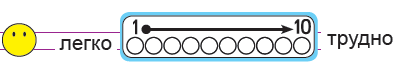 7.Итог урока. -Какую цель мы поставили на сегодняшнем уроке?-  Достигли ли мы этой цели?-  Какие затруднения были у вас на уроке?-  Что нужно сделать чтобы эти затруднения не повторялись?Рефлексия.Предлагает  оценить  свою  работу  при  помощи  линейки успеха.Отвечают на вопросы учителя, оценивают сою деятельность на урокеОтвечают на вопросы учителя, оценивают сою деятельность на урокеФОКартинки к рефлексии.